Stick2Uganda CLV 2020                          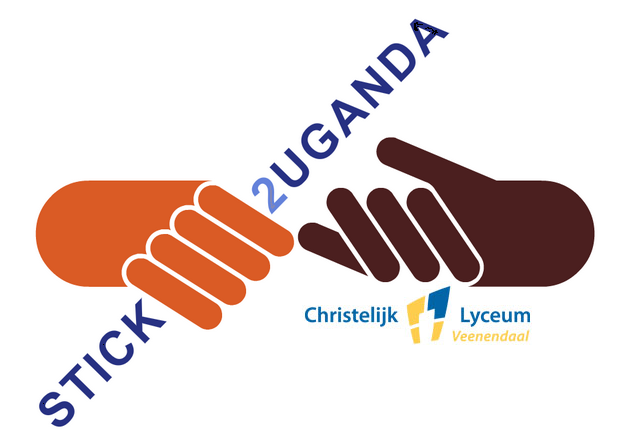 Stick2Uganda CLV 2020                          